Éclat d’un minéralExp 22SciencePrésenter à Daniel BlaisFait par Philippe RobitailleGroupe 02 MSI 2ESV31 Octobre 2019Observation : Si on a une loupe, on va parler d’éclats de minéraux !But : Identifier parmi une liste des minéraux métalliques.Interrogation : Lequel parmi ces minéraux contiennent des éclats de minéraux ?Hypothèse : Je suppose que le #19 et #3 sont des éclats de minéraux.Matériel : -loupe-inconnues #1-inconnues#3-inconnues#19-inconnues#21-inconnues#32Manipulation : Observer les minéraux à la loupe.Résultats :                       Analyse : D’après mes résultats, les inconnues, #1 et le #3 ont des petits éclats métalliques.Conclusion : Mon hypothèse est vraie et fausse. Éclat d’un minéralÉclat d’un minéral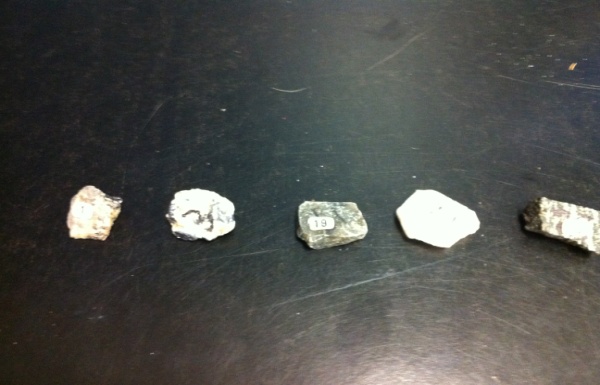 Minéral #1 MétalliqueMinéral #3 MétalliqueMinéral #19 Non-MétalliqueMinéral #21Non-MétalliqueMinéral #32Non-Métallique